 Sunbury Neighbourhood House Inc.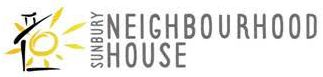 ABN: 11 928 572 940  |  Inc No: A0050422T531 Elizabeth Drive(PO Box 2392), Sunbury, VIC 3429Phone:   9740 6978www.sunburyhouse.com.au  6 October 2020Dear Members, Volunteers and Supporters,On behalf of the Board of Management of the Sunbury Neighbourhood House, I would like to thank you most sincerely for your membership and support of the House.  Your membership is very much valued and is absolutely essential to ensure ongoing government funding and for the future success of the House.The Board takes much pleasure in inviting you to attend the 2020 AGM which will be held via Zoom Video Conferencing at 7:00 pm Tuesday 27th October 2020.  Please register your interest in attending with the House (0490 012 279), or via eMail at jennyorford@gmail.com or rob@sunburyhouse.com.au, so that a link to the Zoom Video Conference can be emailed to you.The Zoom meeting will commence at 7:00 pm sharp but please join us any time from 6:30 pm onwards for a chat to allow time for those joining us to connect via Zoom.A comprehensive report about the activities and financial status of the House will be presented at the meeting and elections will be held for the office bearers and general members of the 2020-2021 Board of Management during the meeting.  You will be able to download the relevant documents from the SNH website prior to the meeting.Members unable to attend the meeting via Zoom may appoint another member as a proxy to represent them at the meeting.  The form must be signed by the member appointing the proxy.  The Proxy Form will be available on the SNH website and completed forms may be posted to P.O. Box 2392, Sunbury, 3429 or submitted by email to The Secretary, Sunbury Neighbourhood House Inc., by 5:00 pm on Tuesday 20th October 2020 at the eMail address below.Yours Sincerely,Jenny OrfordSecretary Board of ManagementSunbury Neighbourhood HouseEmail:  jennyorford@gmail.comPhone:  0407 808 200